Приложение к постановлению  Администрации округа Муром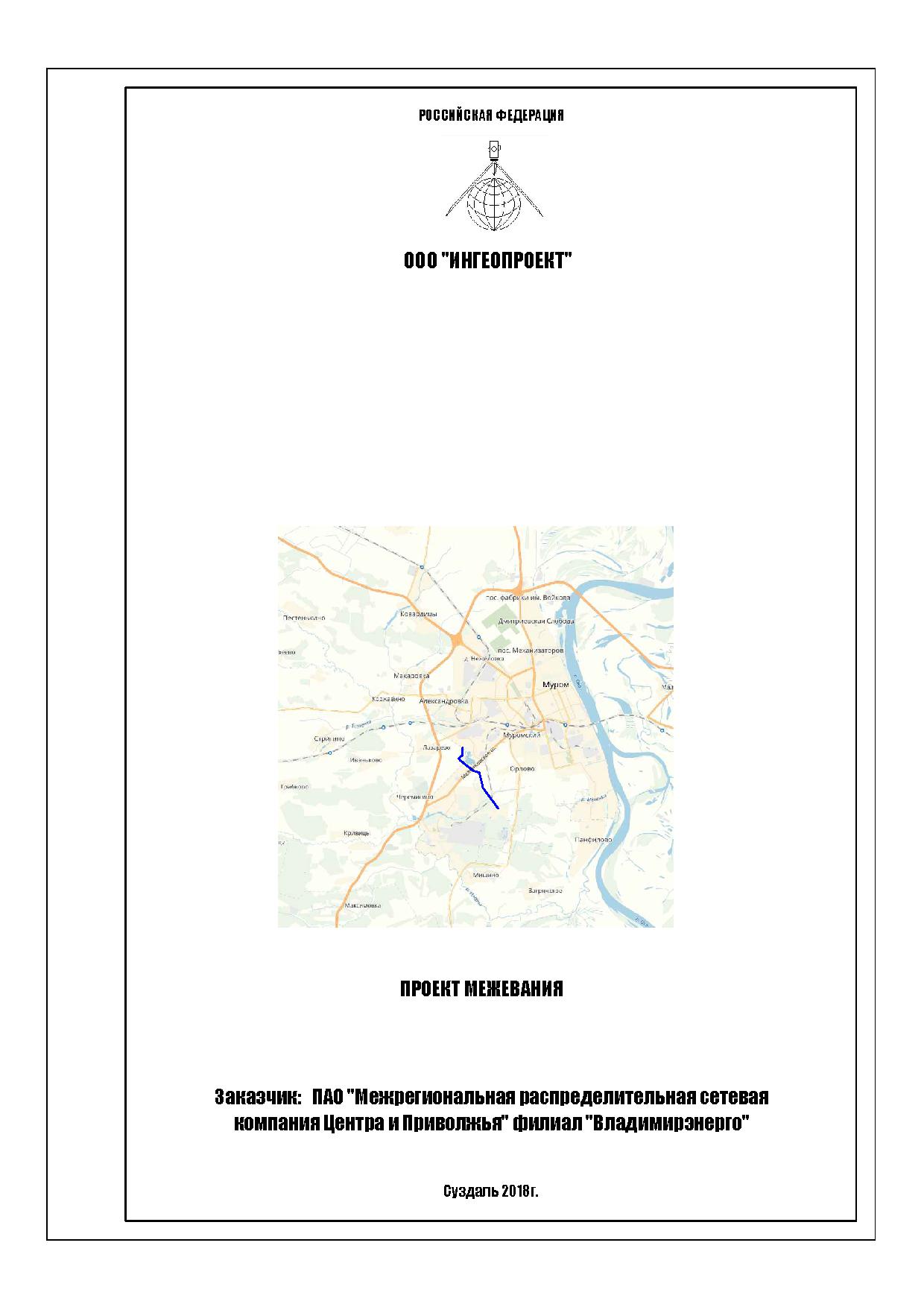                                                                                                от 21.08.2018 № 595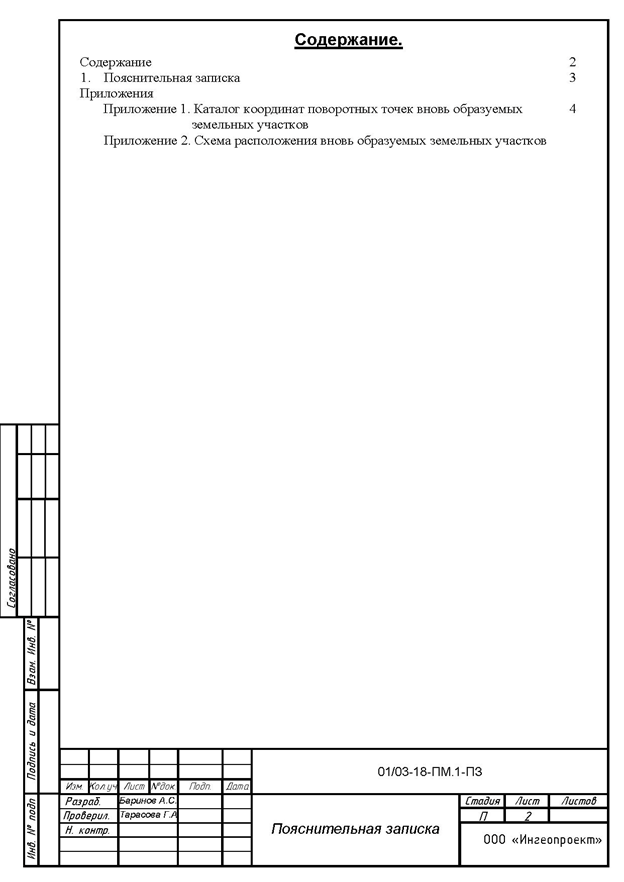 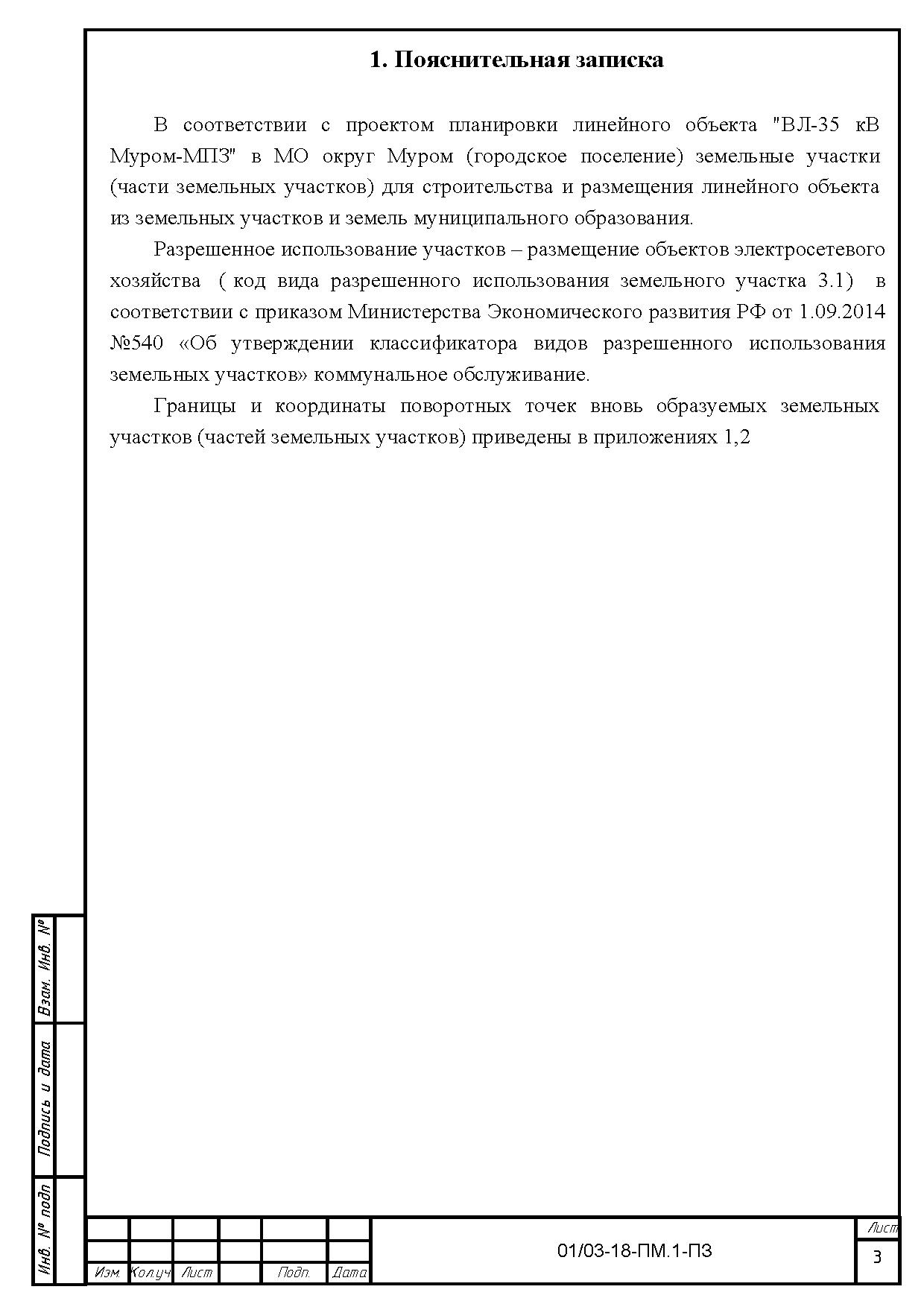 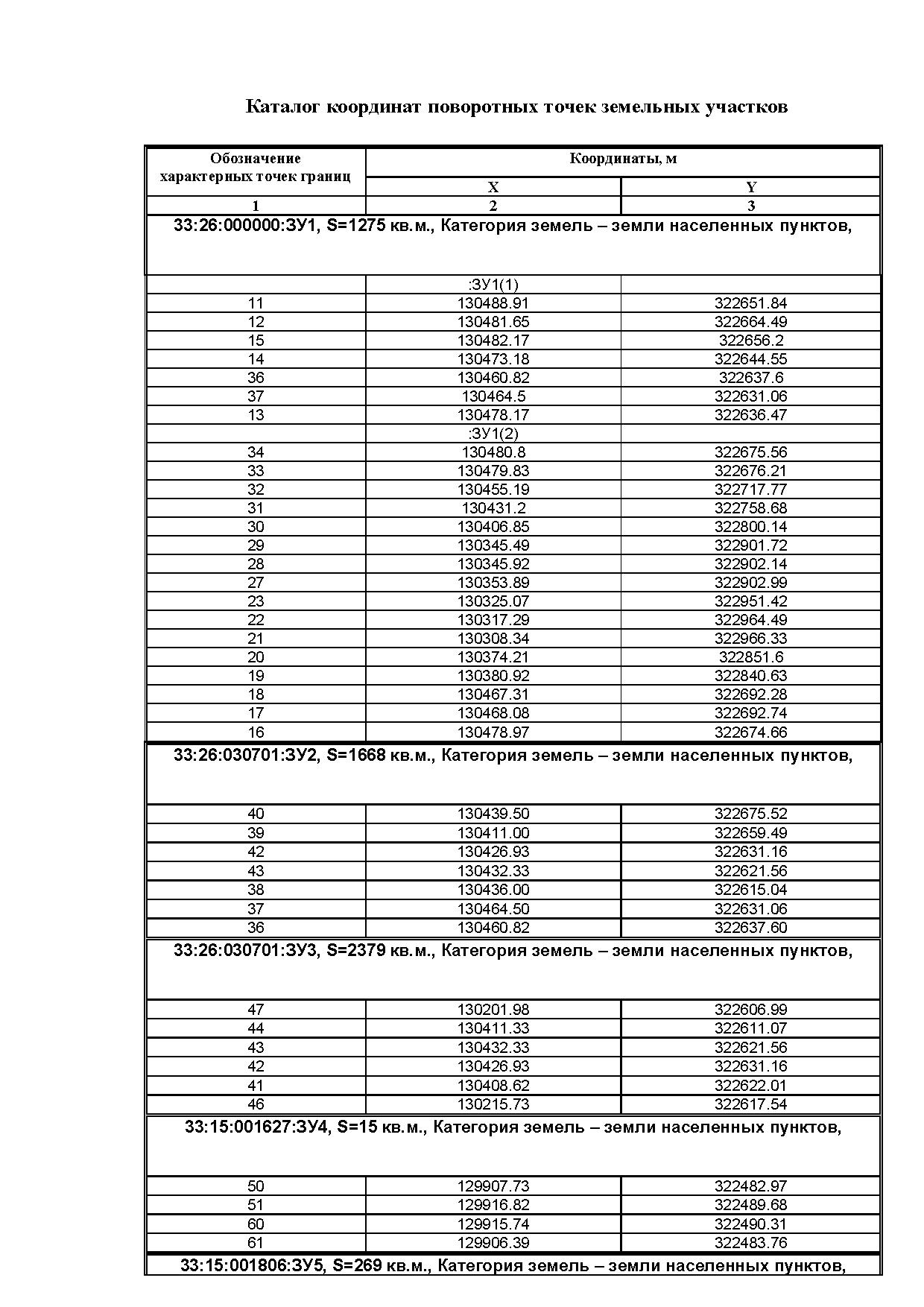 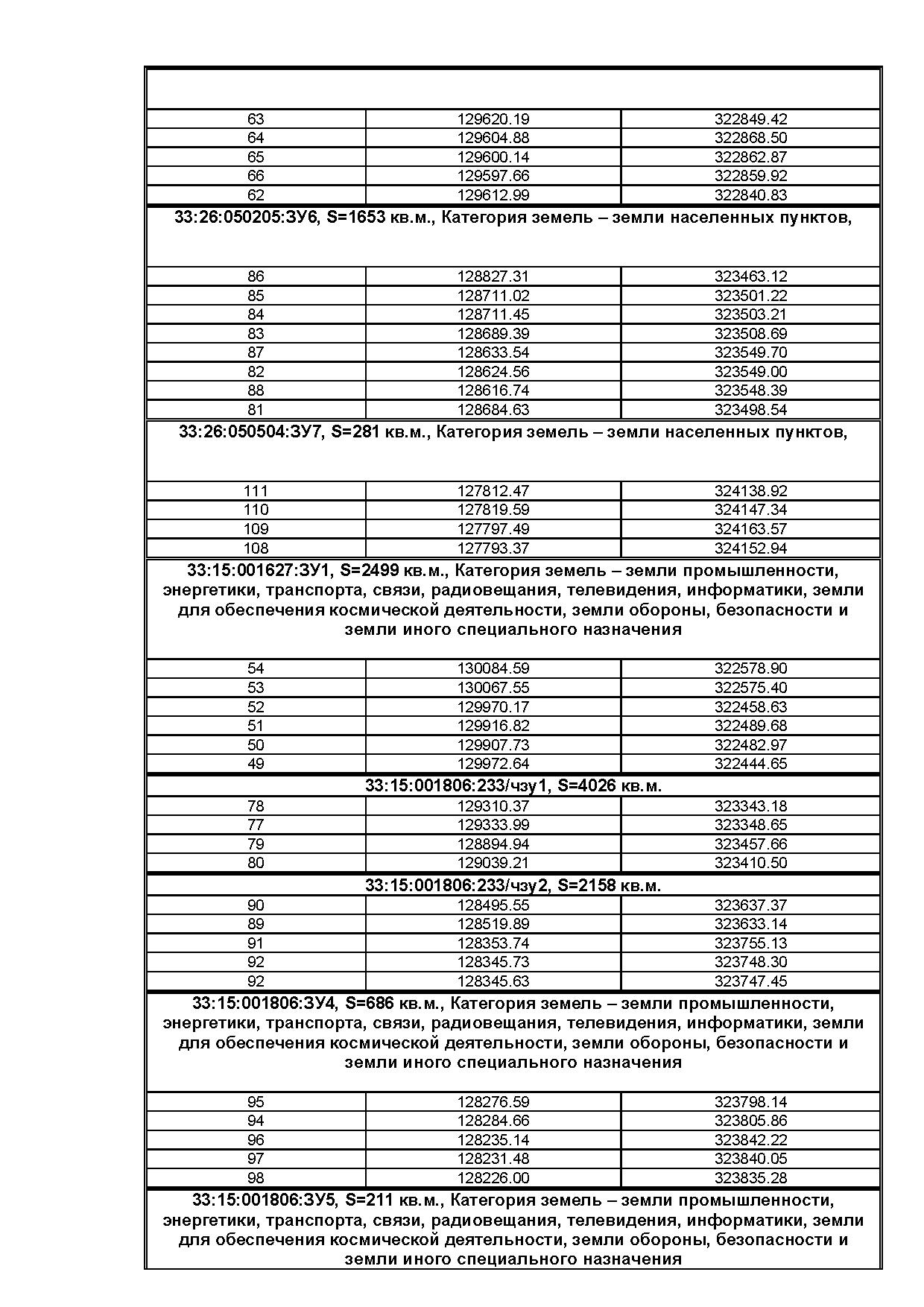 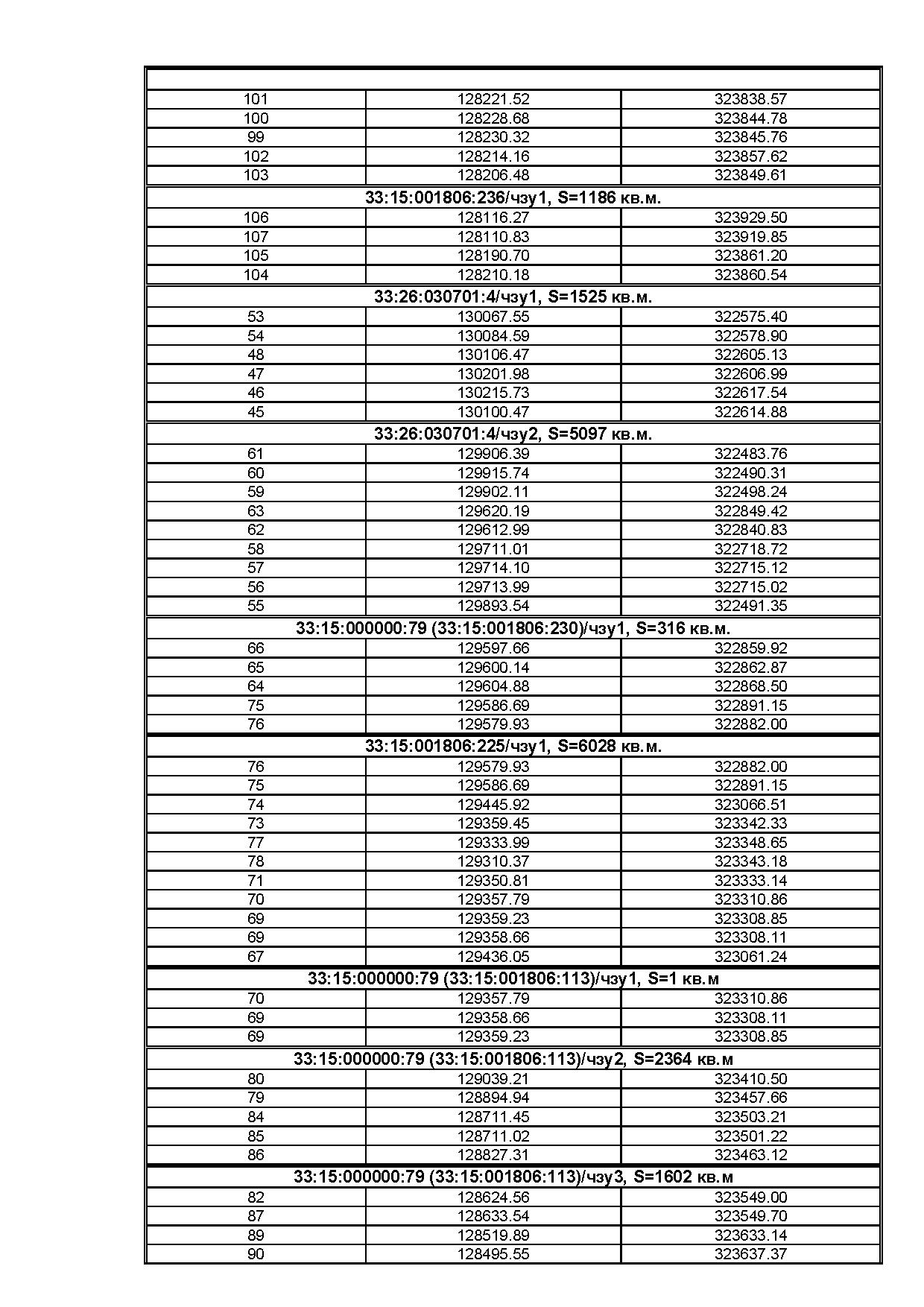 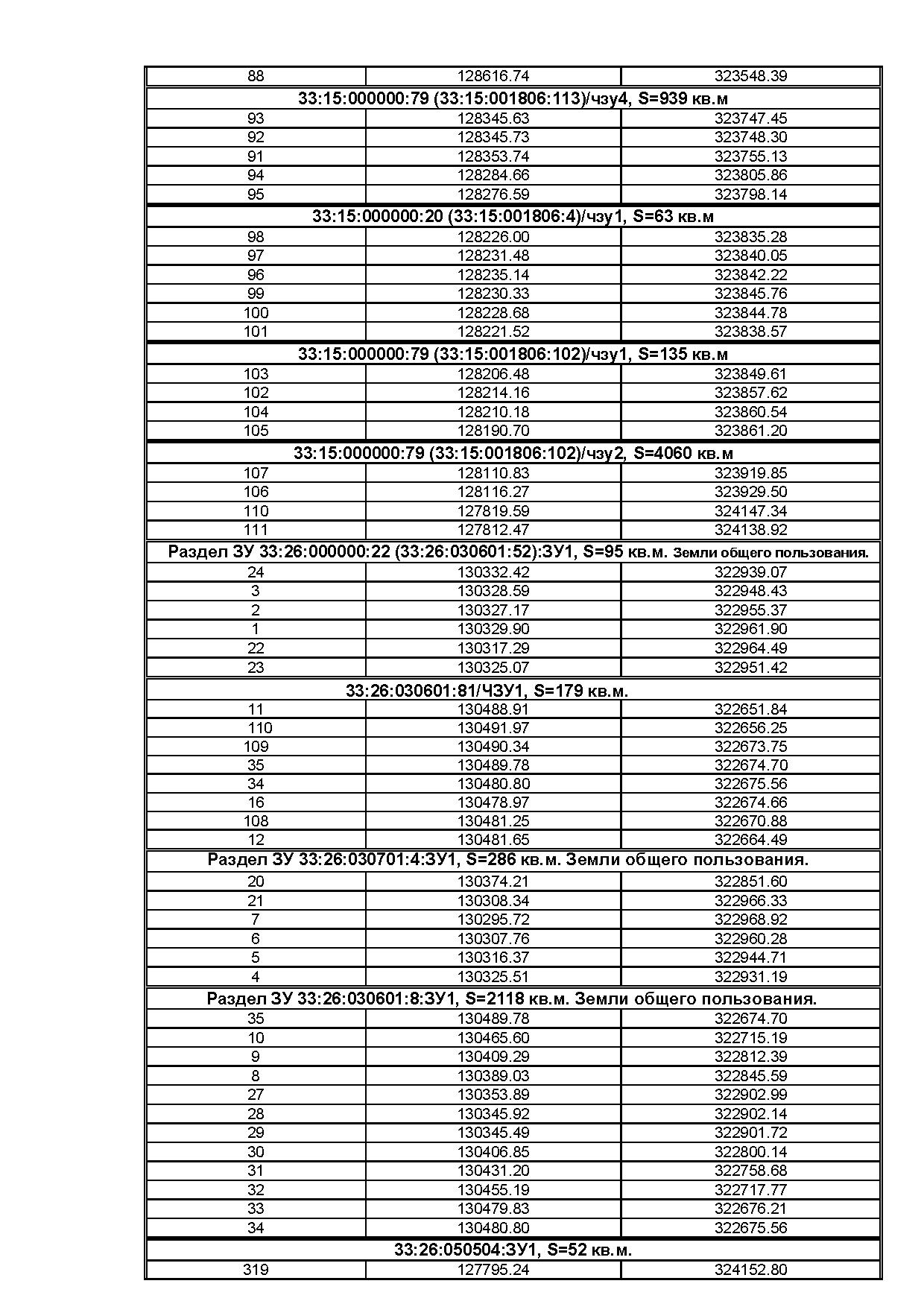 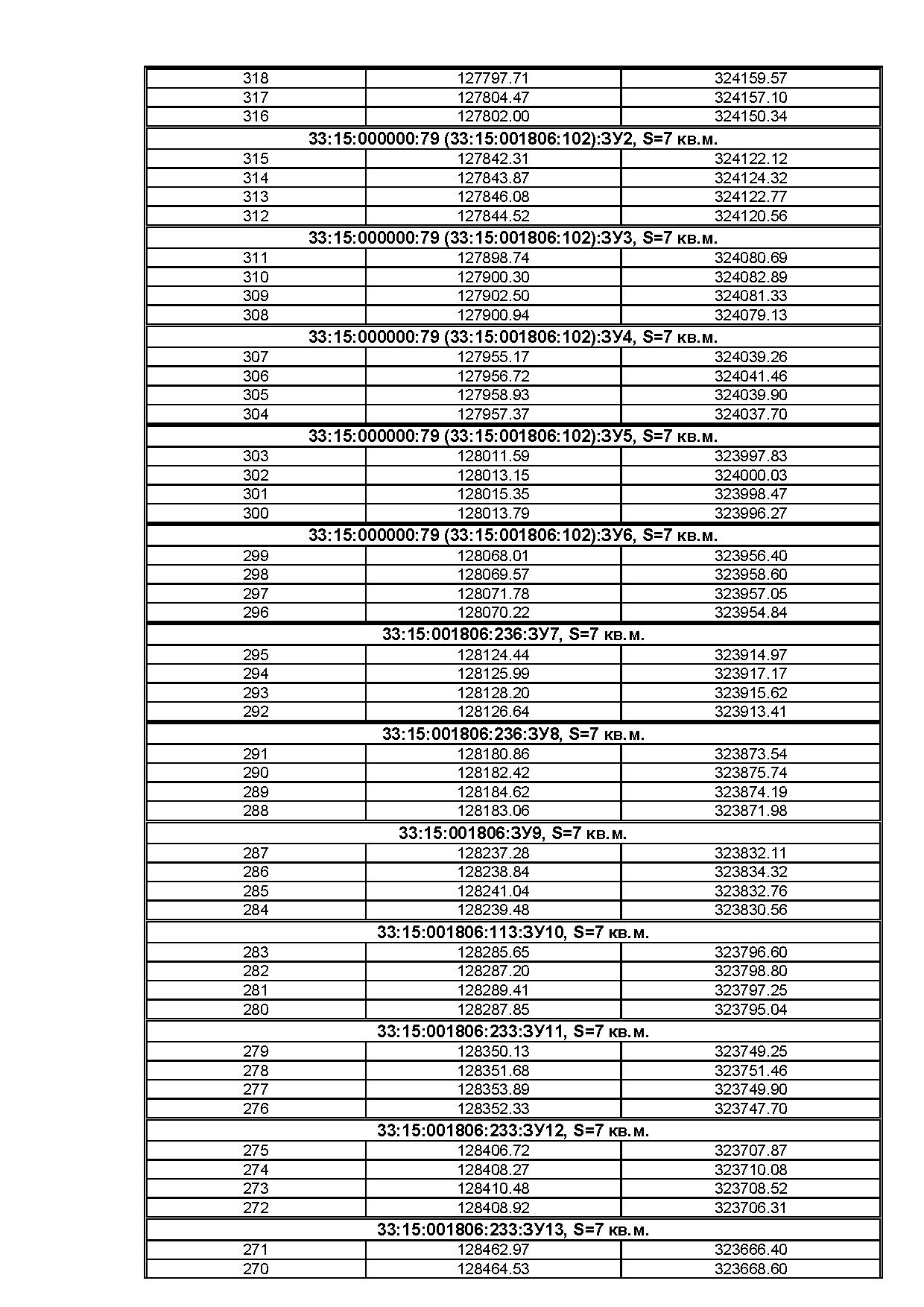 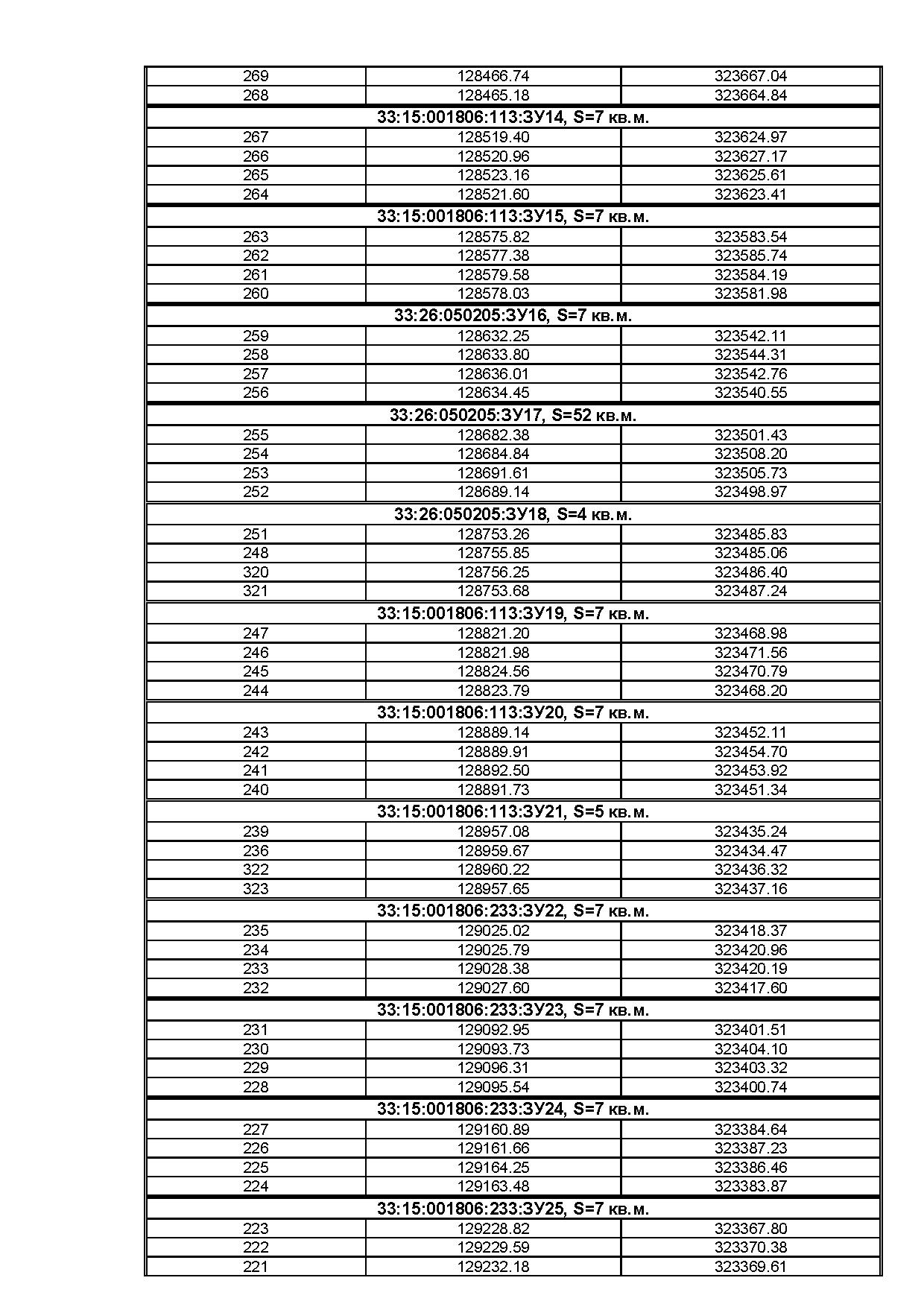 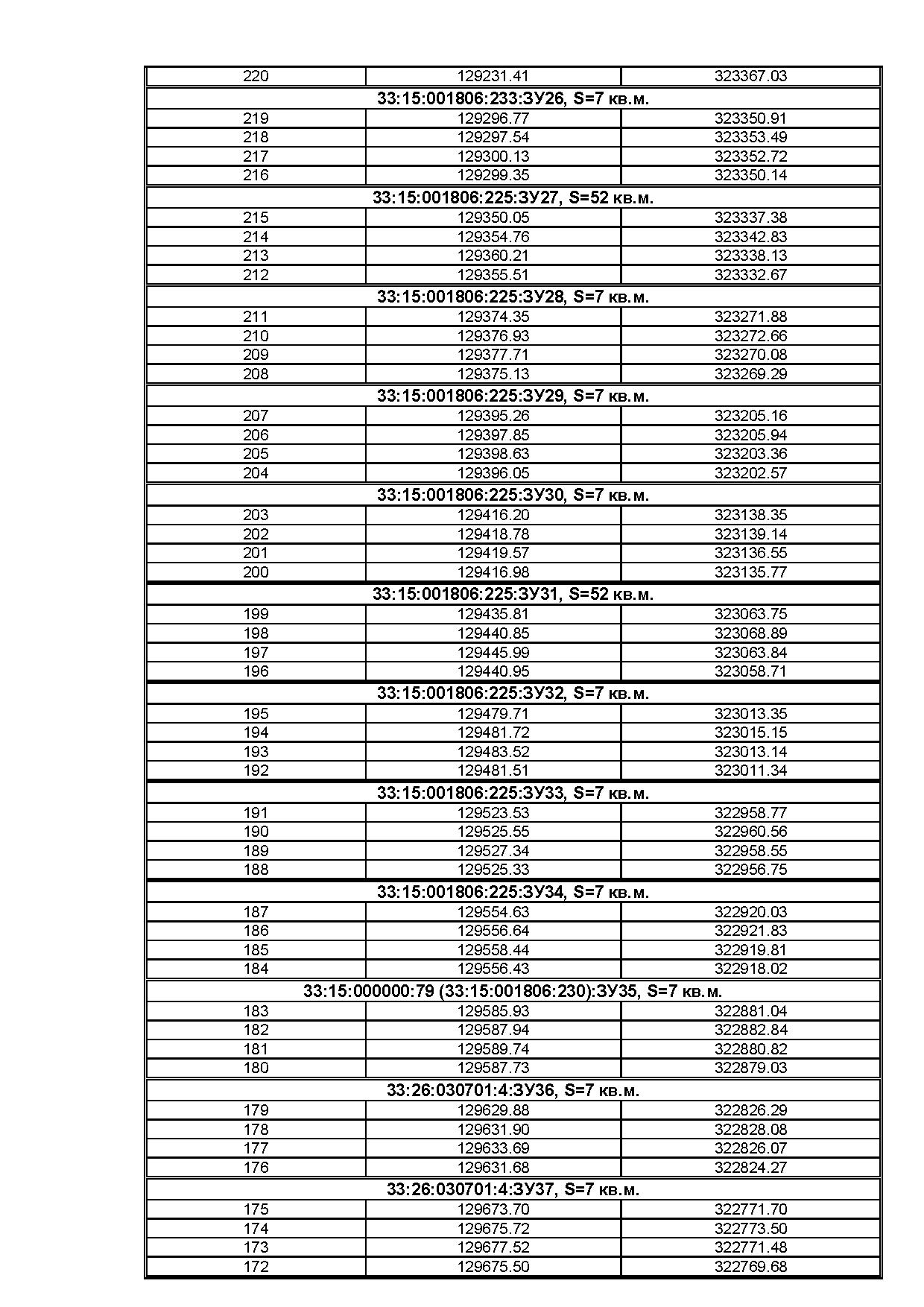 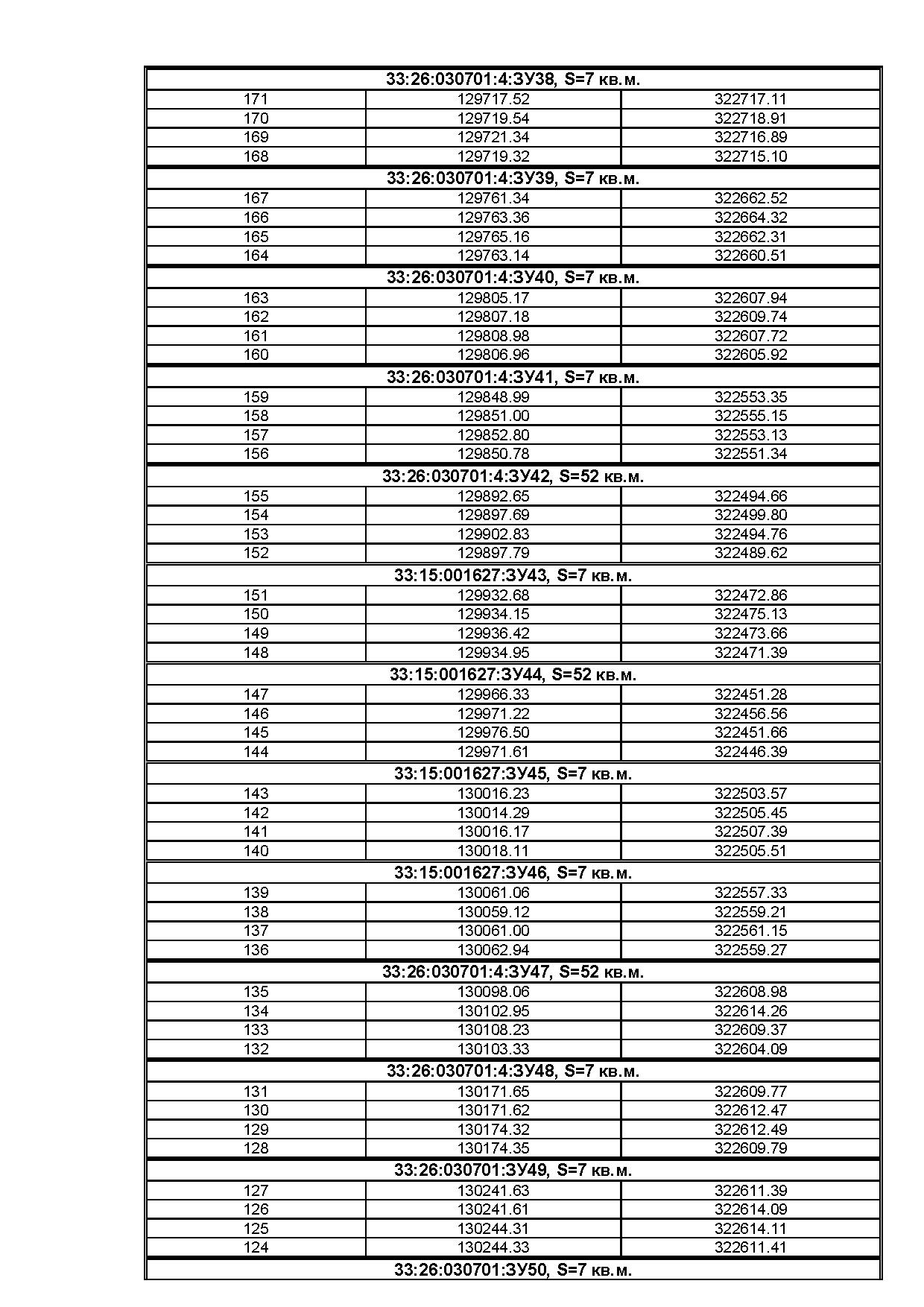 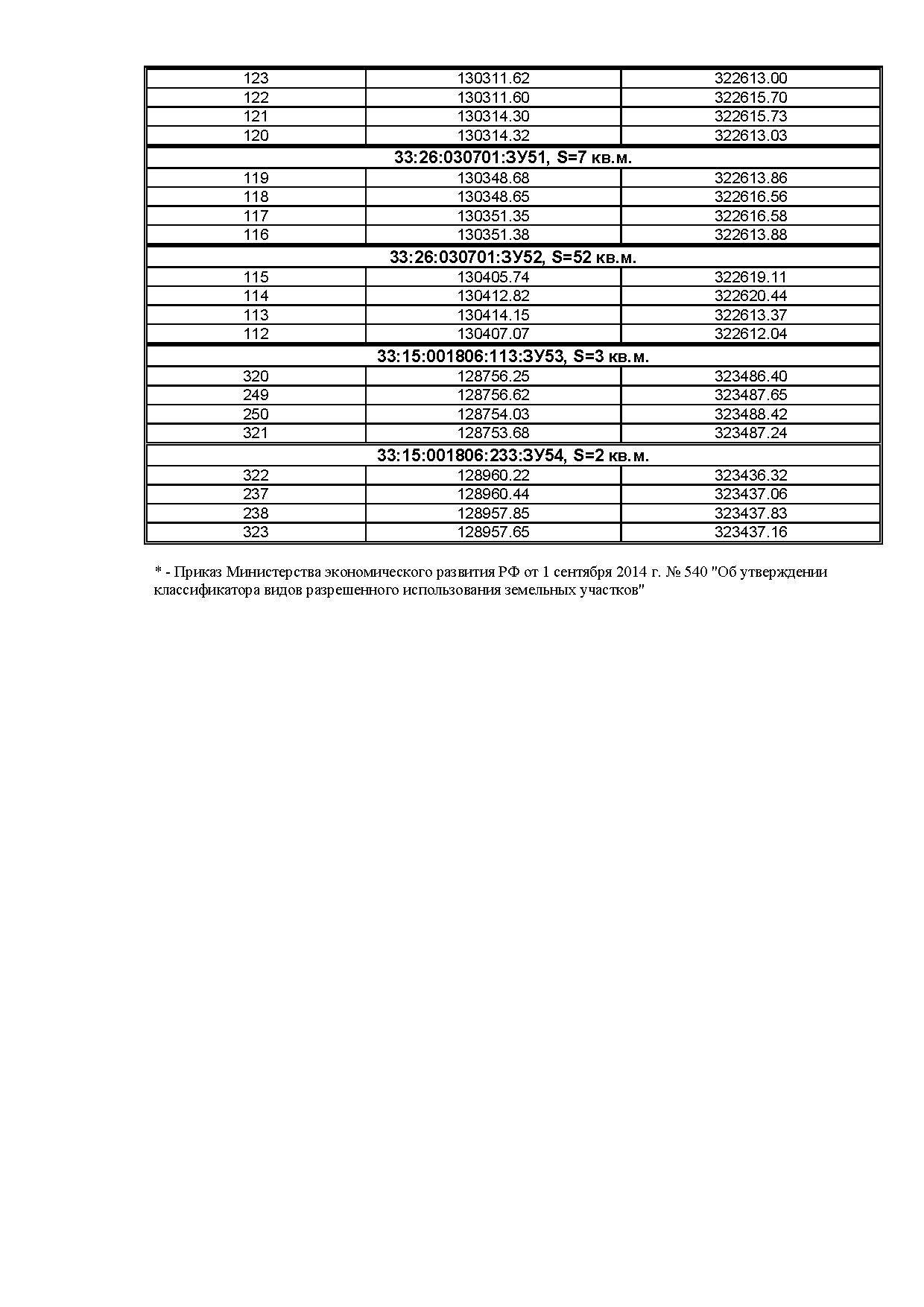 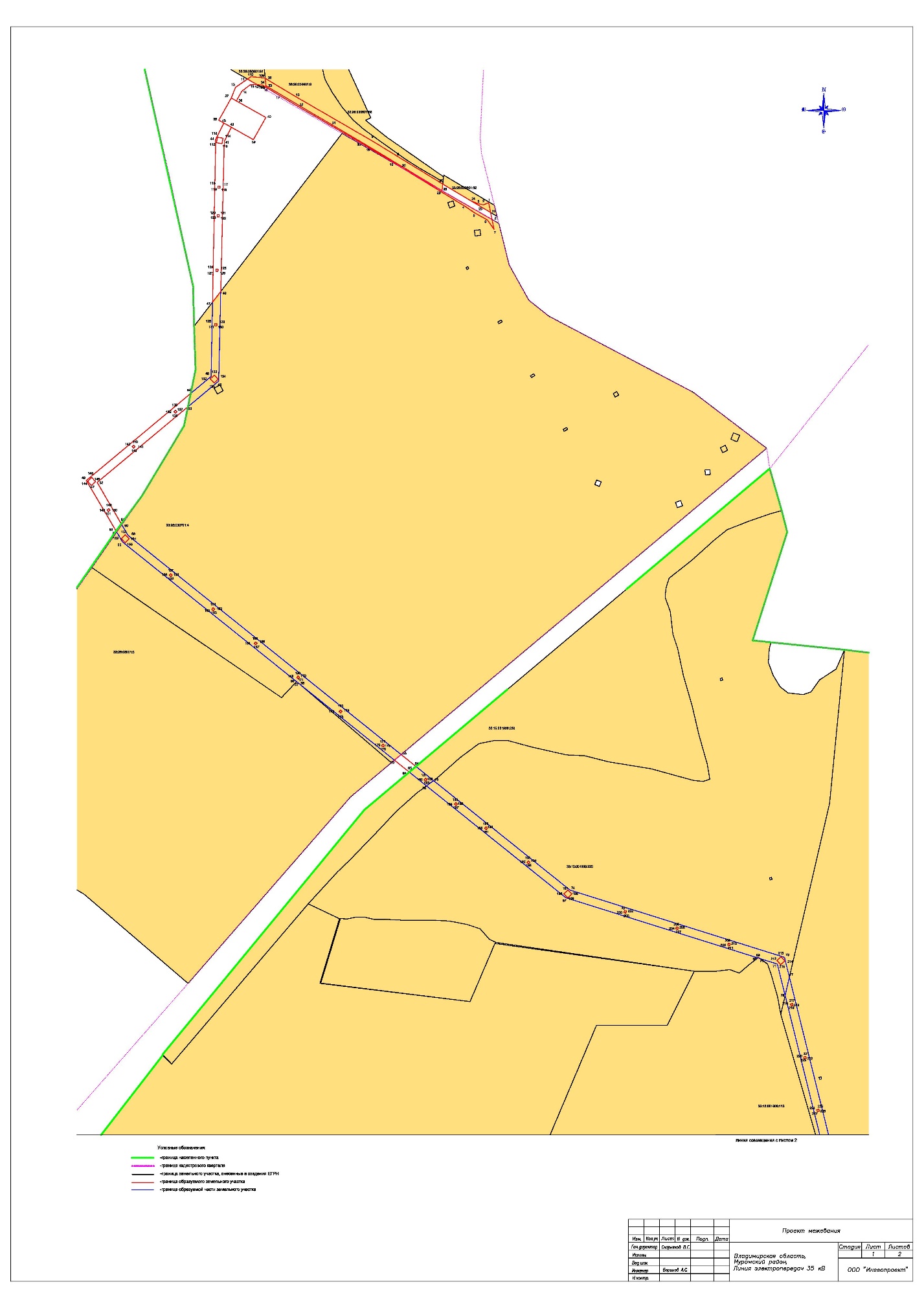 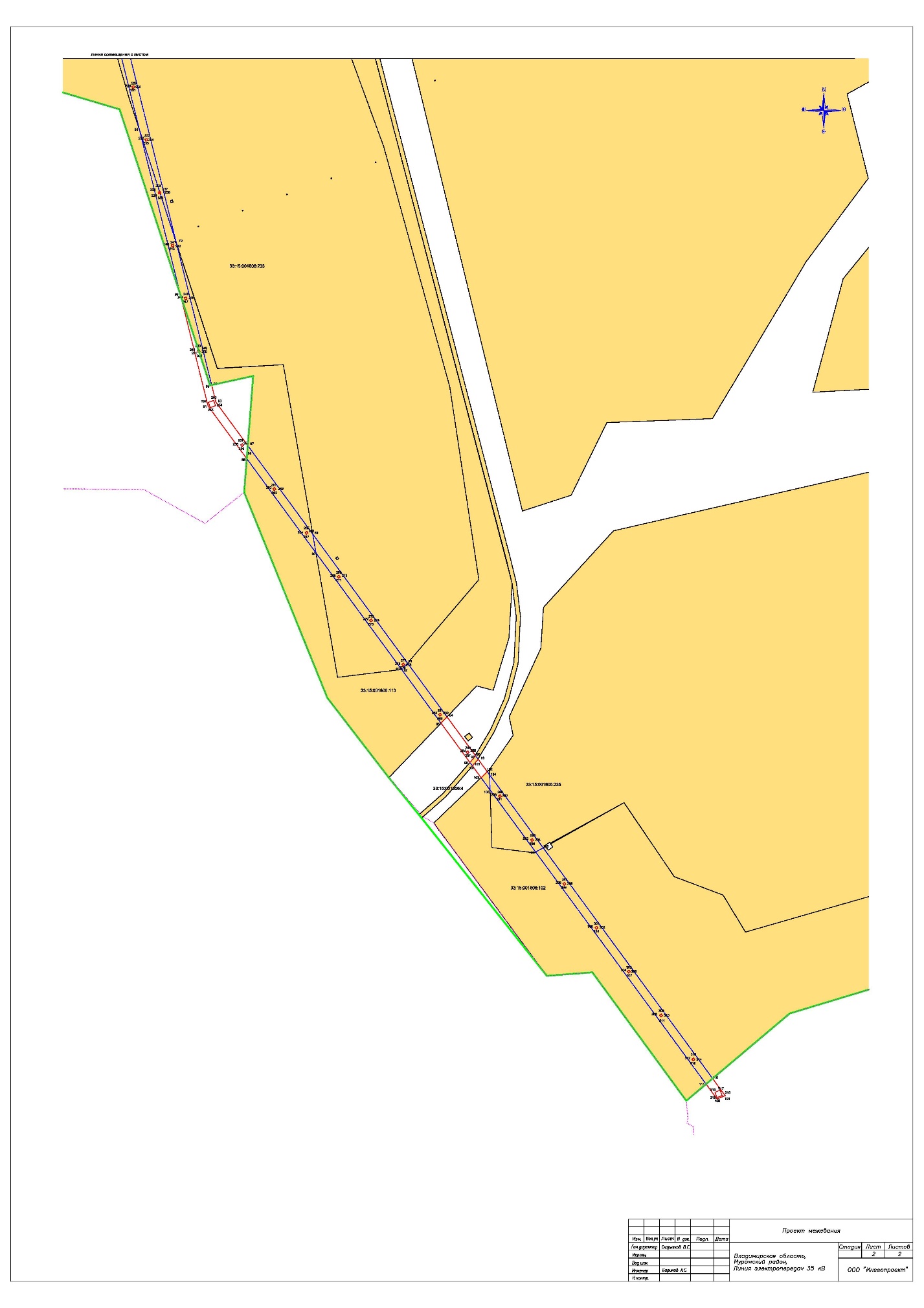 